Тендеры на поставку тарыНаименование позиции: поддонХарактеристики: Размер 1200х800ммФото образца: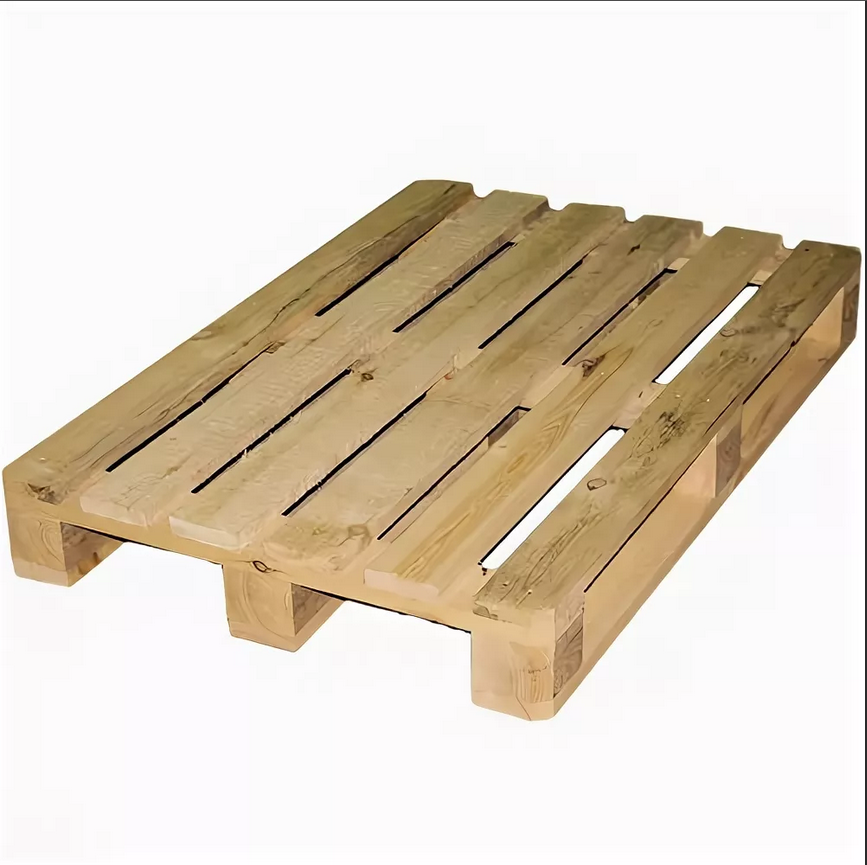 Кол-во: от 1 000 штДоставка: Санкт-Петербург г, п. ШушарыМосковская область, г. КотельникиКалужская обл, Малоярославецкий р-н, с. МаклиноСамарская обл., г.п. СмышляевкаРеспублика Татарстан, Зеленодольский р-н, п. Новониколаевскийг. ЕкатеринбургНовосибирская обл., Новосибирский р-н, Пашинское ш. 1Ростовская область, Мясниковский район, Промзона Юго-ВосточнаяВоронежская область, р-н Рамонский, Айдаровское сельское поселениеУпаковка: -Дополнительные условия:Работа по договору ЗаказчикаУсловия оплаты: в течение 30 рабочих дней после получения и отгрузки всей партииОбязательно предоставление развернутого коммерческого предложенияНаименование позиции: барабан для намотки кабельно-проводниковой продукцииХарактеристики: Деревянные барабаны типоразмера 08д, 10д, 12дФото образца: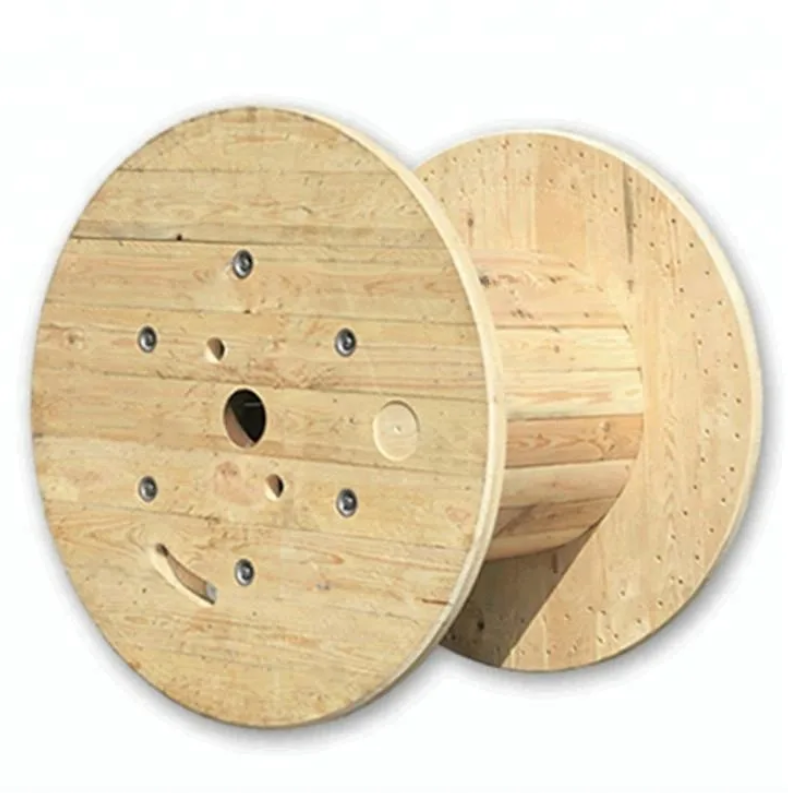 Кол-во: от 1 000 штДоставка: Санкт-Петербург г, п. ШушарыМосковская область, г. КотельникиКалужская обл, Малоярославецкий р-н, с. МаклиноСамарская обл., г.п. СмышляевкаРеспублика Татарстан, Зеленодольский р-н, п. Новониколаевскийг. ЕкатеринбургНовосибирская обл., Новосибирский р-н, Пашинское ш. 1Ростовская область, Мясниковский район, Промзона Юго-ВосточнаяВоронежская область, р-н Рамонский, Айдаровское сельское поселениеУпаковка: -Дополнительные условия:Работа по договору ЗаказчикаУсловия оплаты: в течение 30 рабочих дней после получения и отгрузки всей партииОбязательно предоставление развернутого коммерческого предложения